 -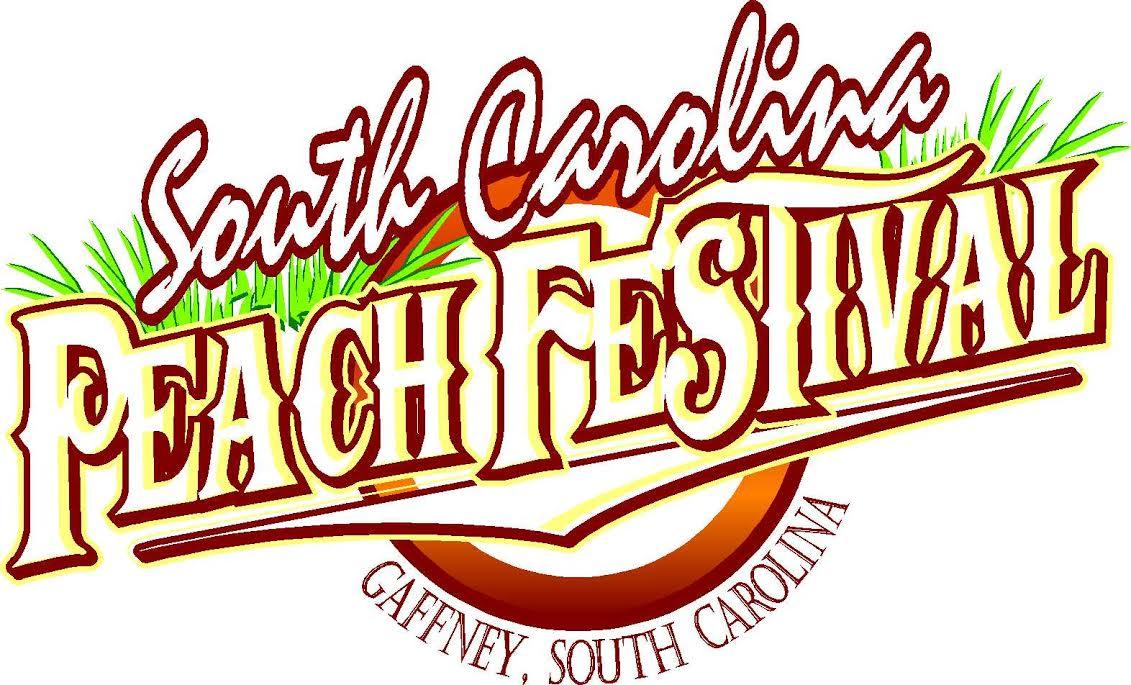 Hello! It's that time of year again and we are happy to announce that we are currently accepting applications for the 2019 South Carolina Peach Festival! The date for the Arts, Crafts and Specialty show is Saturday, July 20th, 2019 (rain or shine). We have attached the application for your convenience. We have made some changes for all applicants this year and plan on having a big turnout. This year's event will be a one-day event with arts and crafts instead of the two-day option. Locations will be First Baptist Church, Main St. and our new Amphitheater at the County administration building. Also, there will be no commercial vendors this year without sponsorships. Please make note of these changes. We look forward to your responses. Please let me know if you have any questions, or concerns. You can contact me at 864-812-6114 or by e-mail at sandraspencer1950@gmail.com. Thank you for your support and participation. We look forward to hearing from you soon, and getting you reserved for your spot in this year's events! Sandra Spencer2019 SC Peach Festival Vendor Application July 20th * ALL Commercial vendors are limited to sponsors of $1000 or more. ENTRY FEES & AREAS: The standard fee includes one 10' x 10' space. You are welcome to purchase a double space for an additional fee. Power will not be an option this year. Received means that we receive application AND payment. If checks are returned for any reason, the application will be treated as though it has not been received until cash or money order is received, and a $40 return check fee paid. VENDOR HOURS: Hours of operation will be as follows: Registration and set-up will begin at 8am on Saturday, July 20, 2019 at First Baptist Church, Main St. and the Amphitheater at the Administration Building on 110 Railroad Avenue, Gaffney, SC 29340. All vendors located outside are responsible for your own power with own generators, tents, tables and chairs.RAIN DATE/REFUND: The South Carolina Peach Festival does not schedule rain dates; therefore, there are NO REFUNDS---NO EXCEPTIONS. SALES: Vendors will retain all revenue from sales during the festival and are responsible for all currency-related issues. Vendors can sell their merchandise within their leased space only. TAXES: Vendors are responsible for complying with local and state tax regulations. Your Retail License number is REQUIRED on your application, along with a copy. If you do not provide this information, you will be denied participation. If you are a Direct Sales consultant, please note that on your application. If you are currently a resident of Cherokee County and you have already paid for your 2019 City of Gaffney Business License, also note that on your application, AND send copy of the license. The South Carolina Peach Festival will secure a City of Gaffney Solicitation Permit for all vendors. Vendors are responsible for SC licenses, permits, DHEC, and all taxes. DEADLINE INFO: Application deadline is Friday, June 21st, 2019. There will be a late charge of $30 for applications postmarked after the June 21 deadline - NO EXCEPTIONS! QUESTIONS: If you have any questions, please contact Sandra Spencer by phone at 864-812-6114 or by email at sandraspencer1950@gmail.com. *The South Carolina Peach Festival reserves the right to deny or reject applications at its discretion. All decisions are final. 2019 SC Peach Festival Arts, Crafts, & Specialty Show July 20, 2019Business Name: __________________________________________________Contact Name: ___________________________________________________Address: ________________________________________________________Phone number: ___________________________________________________Email: __________________________________________________________Retail License# ________________________________________(Mandatory)One Space: One day ($55) _____Two Spaces: One day ($100) ____501-C Org__ Space Requested: One Space____                                      Display Only _____ (No charge)  Selling_______($40)Check preferred location – inside________, outside__________Please mail application to: SC Peach Festival Attn: Sandra Spencer P. O. Box 549 Gaffney, SC 29342 Application must be received no later than Friday, June 21st, 2019. Applicant Signature: ________________________________   Date: _____________Please list all the items you will be advertising. Provide description and example photos. You may send photos to sandraspencer1950@gmail.com. Item(s)description: ____________________________________________________________________________________________________________________________________________________________________________________________________________________________________________________________________________________________________________________________________________________________________________________________________________________________________________________________________________________________________________________________________________________Waiver of Liability: I hereby acknowledge that I desire to participate in the SC Peach Festival, which is entitled and defined in hereafter as “Commercial Vendor.” I also acknowledge that my decision to participate as a Commercial Vendor is totally voluntary. I authorize the use of any photos, both digital and print, for SC Peach Festival and posting on websites and in other print/digital media. I, the undersigned, hereby assume all risk of illness or injury as a Commercial Vendor in which I voluntarily participate. For, and in consideration of, permission to participate as a Commercial Vendor, I hereby irrevocably and forever release, discharge, waive, and hold harmless the SC Peach Festival and its officers, directors, employees, sponsors, and volunteers (collectively referred to as "South Carolina Peach Festival") from any and all claims, losses, causes of action and liabilities of any kind (including attorney's fees) arising out of or relating in any way as a Commercial Vendor. I voluntarily waive any claims that I might have against the SC Peach Festival, and I understand and agree that the South Carolina Peach Festival assume no responsibility or liability for any injury to persons or property (including property that is lost, stolen or damaged), that may occur. I agree that I am at least 18 years of age and am bound by all the terms of the Hold Harmless and Assumption of Risk Agreement. I agree this instrument, in its entirety, is intended by me to be binding upon my heirs, executors, administrators, agents, and/or assigns. Signature: ______________________________________ Date: _______________________